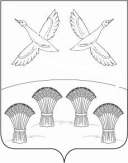 П О С Т А Н О В Л Е Н И ЕАДМИНИСТРАЦИИ СВОБОДНОГО СЕЛЬСКОГО ПОСЕЛЕНИЯПРИМОРСКО-АХТАРСКОГО РАЙОНА от 28 апреля  2016 года                                                                                 №101 хутор СвободныйОб определении администрации Свободного сельского поселения Приморско-Ахтарского района уполномоченным органом на осуществление нормативно-правового регулирования в сфере закупоктоваров, работ, услуг для обеспечения муниципальных нужд Свободного сельского поселения Приморско-Ахтарского районаВо  исполнение  части  3  статьи  2,  пункта  1  статьи  3,  части  4  статьи  19  Федерального  закона  от  5  апреля  2013  года  №  44-ФЗ  «О  контрактной  системе в сфере закупок товаров, работ, услуг для обеспечения государственных и муниципальных нужд»,  постановления  Правительства  Российской Федерации  от  18  мая  2015  года  №476  «Об  утверждении  общих  требований  к  порядку  разработки  и принятия правовых актов о нормировании в сфере закупок, содержанию указанных актов и обеспечению их исполнения» администрация Свободного сельского поселения Приморско-Ахтарского района п о с т а н о в л я е т:1. Определить администрацию Свободного сельского поселения Приморско-Ахтарского района уполномоченным органом на осуществление нормативно-правового регулирования в сфере закупок товаров, работ, услуг для обеспечения муниципальных нужд Свободного сельского поселения Приморско-Ахтарского района: 1) осуществление регулирования контрактной системы в сфере закупок товаров, работ, услуг для обеспечения муниципальных нужд Свободного сельского поселения Приморско-Ахтарского района; 2)  нормирование в сфере закупок товаров, работ, услуг для обеспечения муниципальных нужд Свободного сельского поселения Приморско-Ахтарского района: а) определение требований к закупаемым подведомственными Свободного сельского поселения Приморско-Ахтарского района казенными учреждениями отдельным видам товаров, работ, услуг (в том числе предельных цен товаров, работ, услуг); б) определение нормативных затрат на обеспечение функций администрации Свободного сельского поселения Приморско-Ахтарского района и подведомственных им муниципальных казенных учреждений.2. Разместить на официальном    сайте     администрации Свободного сельского поселения Приморско-Ахтарского района в разделе «Муниципальный заказ». 3. Контроль за выполнением настоящего постановления оставляю за собой.4. Постановление вступает в силу со дня его официального обнародования.Глава Свободного сельского поселенияПриморско-Ахтарского района                                                      В.Н.СиротаПроект подготовлен и внесен        Эксперт  по торгам и закупкам                                                          Т.С.ЛогиноваПроект согласованВедущий специалист                                                                        Е.В.КарпенкоАКТОбнародования Постановления администрации  Свободного сельского поселения Приморско-Ахтарского района от 28 апреля 2016 года № 101 «Об определении администрации Свободного сельского поселения Приморско-Ахтарского района уполномоченным органом на осуществление нормативно-правового регулирования в сфере закупок товаров, работ, услуг для обеспечения муниципальных нужд Свободного сельского поселения Приморско-Ахтарского района»         28 апреля   2016 года                                                                        х. Свободный          Настоящим актом подтверждается обнародование Постановления администрации   Свободного сельского поселения Приморско-Ахтарского района  от 28 апреля 2016 года № 101 «Об определении администрации Свободного сельского поселения Приморско-Ахтарского района уполномоченным органом на осуществление нормативно-правового регулирования в сфере закупок товаров, работ, услуг для обеспечения муниципальных нужд Свободного сельского поселения Приморско-Ахтарского района» путем размещения в специально   установленных  местах   для  обнародования  муниципальных  правовых  актов с 28 апреля  2016 года:Глава Свободного сельского поселения                                          В.Н.СиротаПриморско-Ахтарского района                                                   №п/пМеста обнародования муниципальных правовых актов на территории Ахтарского сельского поселения Приморско-Ахтарского района Ф.И.О. ответственного лица, принявшего муниципальный правовой актДатаПодпись1Администрация  Свободного  сельского  поселения  Приморско-Ахтарского  района (х.Свободный, ул.Ленина 18)Е.В.Карпенкос   28.04.2016по 28.05.20162 Муниципальное  казенное  учреждение  сельский  дом культуры   хутора Свободного (х.Свободный, ул.Ленина 22)К.А.Харитоновс   28.04.2016по 28.05.20163Муниципальное  казенное учреждение   «Свободная поселенческая библиотека(х.Свободный, ул.Ленина 22)И.В.Ищенкос   28.04.2016по 28.05.20164Муниципальное  казенное  учреждение  сельский  дом   культуры хутора Свободного (сельский  клуб хутора  Курчанский (х.Курчанский, ул.Красная № 37);К.А.Харитоновс   28.04.2016по 28.05.20165Муниципальное  казенное  учреждение  сельский  дом  культуры хутора Свободного (сельский клуб хутора Хорошилов (х.Хорошилов ул.Длинная б/н).К.А.Харитоновс   28.04.2016по 28.05.2016